PengertianBeasiswa Hafidz/Hafidzah merupakan beasiswa yang diberikan untuk mahasiswa baru UNUGIRI yang memiliki hafalan Al-Quran.Fasilitas
Potongan SPP5-10 Juz 	(50%)			4.  21-25 Juz	(80%)11-15 Juz	(60%)			5.  26-29 Juz	(90%)16-20 Juz	(70%)			6.  30 Juz	(100%)Kriteria Umum Pria/WanitaLolos seleksi masuk PMB UNUGIRIHafal Al-Quran (Lolos tes hafalan di Universitas)Persyaratan Yang Harus Dikumpulkan Saat Daftar Ulang
(Dimasukkan Map Hijau bertuliskan Nama, Prodi, dan Nama Beasiswa)Fotokopi NISN (Jika tidak ada kartu NISN bisa mencetak dari (https://referensi.data.kemdikbud.go.id/nisn/)Fotokopi sertifikat Penghafal Al-Quran atau yang sejenis (Harus Ada).Surat Pernyataan dari Kyai/Ustadz/Pengasuh Pondok yang menyatakan telah hafal Al-Quran disertai dengan Jumlah Juz.Surat Rekomendasi dan Keterangan dari Rektor UNUGIRI yang menyatakan hafal Al-Quran (Setelah dilakukan Tes).Tata Cara PendaftaranPendaftar beasiswa mempersiapkan semua berkas sesuai persyaratan dan ketentuanMengirimkan berkas pendaftaran asli ke Tim Kemahasiswaan Seleksi administratif oleh Tim KemahasiswaanPendaftar beasiswa yang lolos seleksi akan diumumkan melalui Dekan dan diteruskan ke Kaprodi.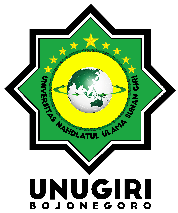 STANDARD OPERATING PROCEDURENo. Dokumen   : SOP STANDARD OPERATING PROCEDURENo. Revisi   .      : 00STANDARD OPERATING PROCEDURETgl Diterbitkan  : STANDARD OPERATING PROCEDUREHalaman            :  SOP BEASISWA HAFIDZ/HAFIDZAHSOP BEASISWA HAFIDZ/HAFIDZAH